Appel à Projets 2022Preuve de conceptDocument à envoyer comme un seul pdf à : oi.bioprobe@universite-paris-saclay.frEquipe 1 (porteuse) :Nom de l’équipe : Prénom- Nom du porteur: Email du porteur :Laboratoire : Prénom- Nom et email du DU: Equipe 2 (collaboratrice) – si pertinent :Nom de l’équipe : Prénom- Nom du collaborateur : Laboratoire :Acronyme :5 Mots clefs : Titre du projetPrésentation du projet et références de équipes en lien avec le projet (2 pages maximum incluant 1 figure si nécessaire)Axe(s) de BioProbe concernés: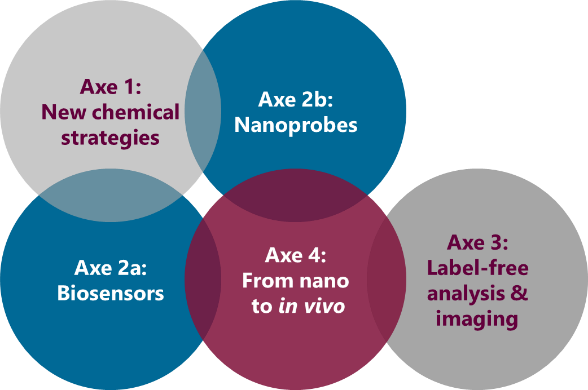  Axe1 Axe2a Axe2b Axe3 Axe4Insertion du projet dans les thématiques de BioProbe (~1/2 page maximum) Détail du budget par item : Financement éventuel d’un stagiaire : OUI/NONSi l’étudiant est connu :Prénom et nom de l’étudiant :Formation d’origine de l’étudiant :Joindre le CV de l’étudiant(e) 